Miljöintyg för massor    
MOTTAGNINGSUPPGIFTER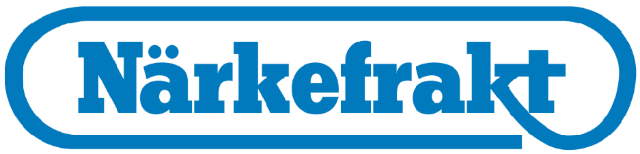 AvfallslämnareMATERIALETS HÄRKOMSTKARAKTERISERING AV MATERIALAnläggning:Mottaget av:Huvudman (avfallslämnare)Huvudman (avfallslämnare)Org,nr:Postadress (gata, postnr. postort):Litteranummer:Kontaktperson.Kontaktperson.Telefonnummer:Telefonnummer:e-post:Transportör (företag ev. bilnr. och förare)Transportör (företag ev. bilnr. och förare)Fastighetsbeteckning:Kommun:Fastighetsägare:Nuvarande användning av fastigheten. BETONG  ASFALT  SCHAKTMASSOR – KM  SCHAKTMASSOR - MRRMängd (m3):Datum för provtagning:Datum för provtagning:Ovriga noteringar:SchaktmassorProvtagningsrapport samt utlåtande att massor håller sig inom Naturvårdsverkets generella riktlinjer för förorenad mark ska delges Närkefrakt innan mottagning och tippning får ske.AsfaltEnbart asfaltmassor fria från PAH får tas emot på Närkefrakts anläggning/Mellringe. Innan tippning av massor får ske ska de av avlämnare vara kontrollerade och dokumentation som visar att massorna inte innehåller PAH ska kunna uppvisas.BetongEndast betong fri från förorening får tas emot på Närkefrakts anläggning/Mellringe.SchaktmassorProvtagningsrapport samt utlåtande att massor håller sig inom Naturvårdsverkets generella riktlinjer för förorenad mark ska delges Närkefrakt innan mottagning och tippning får ske.AsfaltEnbart asfaltmassor fria från PAH får tas emot på Närkefrakts anläggning/Mellringe. Innan tippning av massor får ske ska de av avlämnare vara kontrollerade och dokumentation som visar att massorna inte innehåller PAH ska kunna uppvisas.BetongEndast betong fri från förorening får tas emot på Närkefrakts anläggning/Mellringe.SchaktmassorProvtagningsrapport samt utlåtande att massor håller sig inom Naturvårdsverkets generella riktlinjer för förorenad mark ska delges Närkefrakt innan mottagning och tippning får ske.AsfaltEnbart asfaltmassor fria från PAH får tas emot på Närkefrakts anläggning/Mellringe. Innan tippning av massor får ske ska de av avlämnare vara kontrollerade och dokumentation som visar att massorna inte innehåller PAH ska kunna uppvisas.BetongEndast betong fri från förorening får tas emot på Närkefrakts anläggning/Mellringe.SchaktmassorProvtagningsrapport samt utlåtande att massor håller sig inom Naturvårdsverkets generella riktlinjer för förorenad mark ska delges Närkefrakt innan mottagning och tippning får ske.AsfaltEnbart asfaltmassor fria från PAH får tas emot på Närkefrakts anläggning/Mellringe. Innan tippning av massor får ske ska de av avlämnare vara kontrollerade och dokumentation som visar att massorna inte innehåller PAH ska kunna uppvisas.BetongEndast betong fri från förorening får tas emot på Närkefrakts anläggning/Mellringe.SchaktmassorProvtagningsrapport samt utlåtande att massor håller sig inom Naturvårdsverkets generella riktlinjer för förorenad mark ska delges Närkefrakt innan mottagning och tippning får ske.AsfaltEnbart asfaltmassor fria från PAH får tas emot på Närkefrakts anläggning/Mellringe. Innan tippning av massor får ske ska de av avlämnare vara kontrollerade och dokumentation som visar att massorna inte innehåller PAH ska kunna uppvisas.BetongEndast betong fri från förorening får tas emot på Närkefrakts anläggning/Mellringe.SchaktmassorProvtagningsrapport samt utlåtande att massor håller sig inom Naturvårdsverkets generella riktlinjer för förorenad mark ska delges Närkefrakt innan mottagning och tippning får ske.AsfaltEnbart asfaltmassor fria från PAH får tas emot på Närkefrakts anläggning/Mellringe. Innan tippning av massor får ske ska de av avlämnare vara kontrollerade och dokumentation som visar att massorna inte innehåller PAH ska kunna uppvisas.BetongEndast betong fri från förorening får tas emot på Närkefrakts anläggning/Mellringe.Härmed intygas att massornas egenskaper är enligt ovan angivna uppgifter och därmed kan tas emot på anläggningen.Om misstanke finns att massorna inte uppfyller angivna uppgifter har Närkefrakt rätt att debitera kostnader för provtagning och analys, samt kostnader som uppstår i samband med borttransport av materialet från anläggningen.
VID FRÅGOR: Thomas Alvarsson 019 20 63 15
Thomas.Alvarsson@narkefrakt.seHärmed intygas att massornas egenskaper är enligt ovan angivna uppgifter och därmed kan tas emot på anläggningen.Om misstanke finns att massorna inte uppfyller angivna uppgifter har Närkefrakt rätt att debitera kostnader för provtagning och analys, samt kostnader som uppstår i samband med borttransport av materialet från anläggningen.
VID FRÅGOR: Thomas Alvarsson 019 20 63 15
Thomas.Alvarsson@narkefrakt.seHärmed intygas att massornas egenskaper är enligt ovan angivna uppgifter och därmed kan tas emot på anläggningen.Om misstanke finns att massorna inte uppfyller angivna uppgifter har Närkefrakt rätt att debitera kostnader för provtagning och analys, samt kostnader som uppstår i samband med borttransport av materialet från anläggningen.
VID FRÅGOR: Thomas Alvarsson 019 20 63 15
Thomas.Alvarsson@narkefrakt.seDatum:Datum:Datum:Härmed intygas att massornas egenskaper är enligt ovan angivna uppgifter och därmed kan tas emot på anläggningen.Om misstanke finns att massorna inte uppfyller angivna uppgifter har Närkefrakt rätt att debitera kostnader för provtagning och analys, samt kostnader som uppstår i samband med borttransport av materialet från anläggningen.
VID FRÅGOR: Thomas Alvarsson 019 20 63 15
Thomas.Alvarsson@narkefrakt.seHärmed intygas att massornas egenskaper är enligt ovan angivna uppgifter och därmed kan tas emot på anläggningen.Om misstanke finns att massorna inte uppfyller angivna uppgifter har Närkefrakt rätt att debitera kostnader för provtagning och analys, samt kostnader som uppstår i samband med borttransport av materialet från anläggningen.
VID FRÅGOR: Thomas Alvarsson 019 20 63 15
Thomas.Alvarsson@narkefrakt.seHärmed intygas att massornas egenskaper är enligt ovan angivna uppgifter och därmed kan tas emot på anläggningen.Om misstanke finns att massorna inte uppfyller angivna uppgifter har Närkefrakt rätt att debitera kostnader för provtagning och analys, samt kostnader som uppstår i samband med borttransport av materialet från anläggningen.
VID FRÅGOR: Thomas Alvarsson 019 20 63 15
Thomas.Alvarsson@narkefrakt.seUnderskrift.Underskrift.Underskrift.Härmed intygas att massornas egenskaper är enligt ovan angivna uppgifter och därmed kan tas emot på anläggningen.Om misstanke finns att massorna inte uppfyller angivna uppgifter har Närkefrakt rätt att debitera kostnader för provtagning och analys, samt kostnader som uppstår i samband med borttransport av materialet från anläggningen.
VID FRÅGOR: Thomas Alvarsson 019 20 63 15
Thomas.Alvarsson@narkefrakt.seHärmed intygas att massornas egenskaper är enligt ovan angivna uppgifter och därmed kan tas emot på anläggningen.Om misstanke finns att massorna inte uppfyller angivna uppgifter har Närkefrakt rätt att debitera kostnader för provtagning och analys, samt kostnader som uppstår i samband med borttransport av materialet från anläggningen.
VID FRÅGOR: Thomas Alvarsson 019 20 63 15
Thomas.Alvarsson@narkefrakt.seHärmed intygas att massornas egenskaper är enligt ovan angivna uppgifter och därmed kan tas emot på anläggningen.Om misstanke finns att massorna inte uppfyller angivna uppgifter har Närkefrakt rätt att debitera kostnader för provtagning och analys, samt kostnader som uppstår i samband med borttransport av materialet från anläggningen.
VID FRÅGOR: Thomas Alvarsson 019 20 63 15
Thomas.Alvarsson@narkefrakt.seNamnförtydligande:Namnförtydligande:Namnförtydligande: